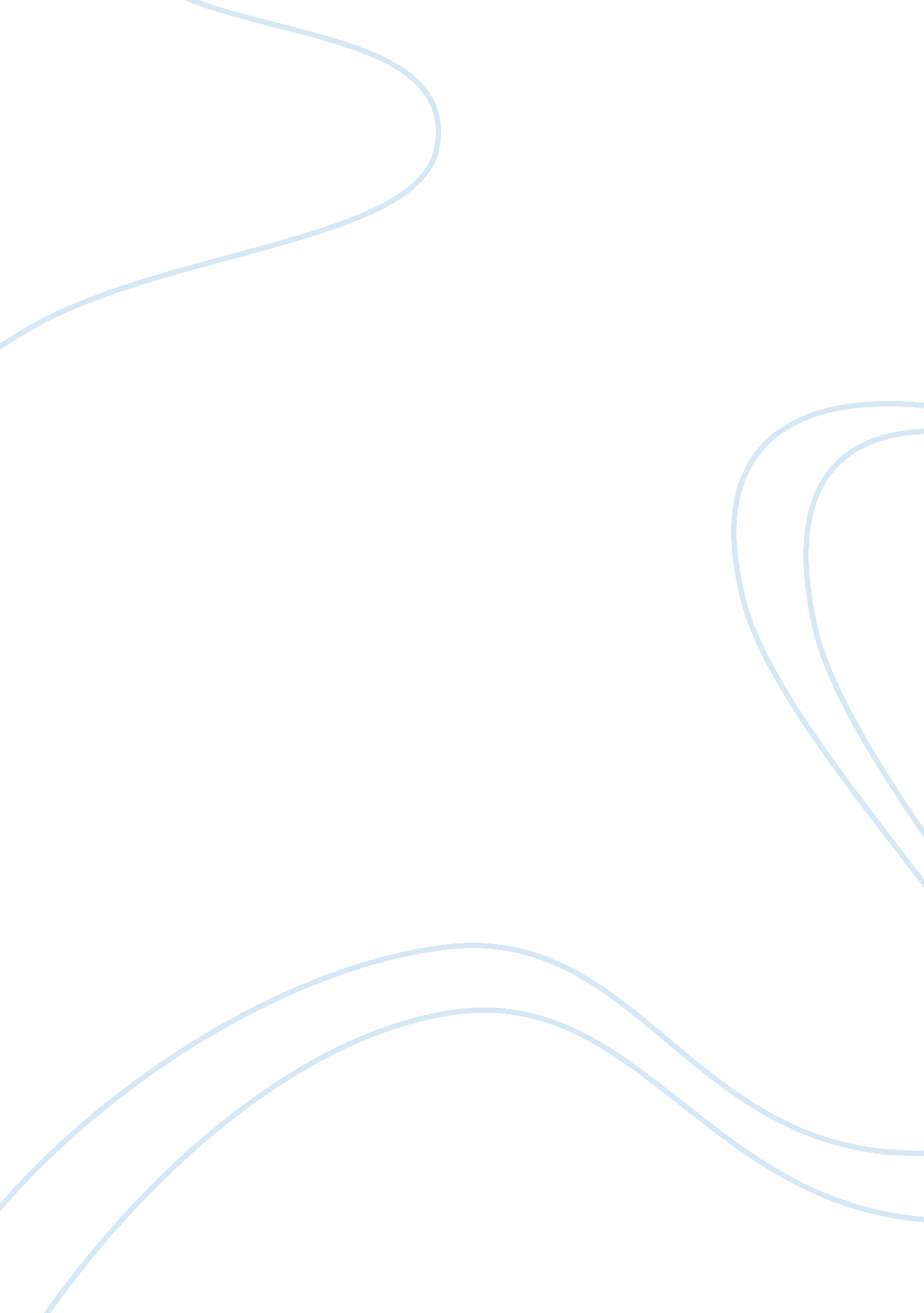 One company’s positive experience implementing erpBusiness, Company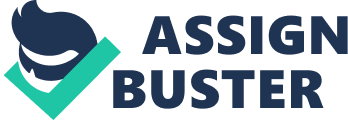 The largest Indian steel industry was quite dynamic to business changes and was on the lookout for capturing better opportunities to gain large market segment for its products and services. The SAP solution was speaking volumes about their immediate response to the market challenges and has successfully captured all their business processes and integration of the functions.  Erpwire. com (2008) mentions that the company is now able to reap benefits in all aspect and make further progress in each and every operation of an enterprise. The decision to implement SAP ERP 3 which was an exact match for their requirements and their business process integration. The future forecast was also on the cards while making the decision for SAP. The development and implementation took a lot of time and it was aimed at enveloping all the business domains and tapping the resources of the organization. Thus the final implementation took a lot of time. The implementation was successful and enables them to safeguard against better techniques for getting the job done. The success rates are phenomenally high and enable one to make the most of the ERP software. The company never got bogged down by the reportedfailurerates and was quite successful at meeting up with the resource management issues. The net result was in the form of not only profits but in increased productivity of the business processes. The speed of their operations enhanced with absolutely no error which deserves great appreciation and attributes for better synchronization with the factors of success (Amoako-Gyampah, 2005). 